 				APPLICATION SCREENING FORM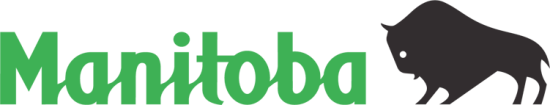 Alternate formats available upon request.Candidates are required to submit the Application Form for screening in addition to their resume and cover-letter.The selection board will rely only on information provided in this Application Screening Form to determine whether a candidate will be invited for further assessment.  PART 1: APPLICANT INFORMATION(REQUIRED)I am currently employed with the Manitoba Government in a term, regular or departmental position. PART 2: SCREENING CRITERIA(REQUIRED)For each of the screening criteria for this position, describe how you meet the criteria, using significant examples from your experience. Experience can include work, volunteer and/or educational experience.  You must not exceed a maximum of 200 words per screening criterion.  Additional criteria may be reviewed at a later stage with candidates selected for further assessment.  Note that the Application Screening Form will also be used to assess written communication skills (includes grammar, spelling, paragraph format and punctuation). PART 3: EMPLOYMENT EQUITY DECLARATION(VOLUNTARY)The Manitoba government recognizes the importance of building an exemplary public service reflective of the citizens it serves, where diverse abilities, backgrounds, cultures, identities, languages and perspectives drives a high standard of service and innovation. The Manitoba government supports equitable employment practices and promotes representation of designated groups (women, Indigenous people, persons with disabilities, visible minorities). We encourage applicants to voluntarily self-declare. Click here for more information on the Employment Equity Policy.Please check the boxes that apply to you. Note that you may declare in one or more of the employment equity groups.  WOMEN  INDIGENOUS PEOPLE  PERSONS WITH DISABILITIES  VISIBLE MINORITIESPART 4: VETERANS’ PREFERENCE DECLARATION(VOLUNTARY)Veteran status is a consideration in all competitions where it is deemed to be in the public interest.  Completion of this veterans’ preference declaration is voluntary.Click here for more information on the Veterans’ Preference Policy. I wish to declare Veteran statusPART 5: APPLICATION DECLARATION(REQUIRED)Date:      We thank all who apply and advise that only those selected for further consideration will be contacted.Advertisement #37482Job TitleFI5, ComptrollerDepartment(s)Courts Division, Manitoba JusticeLocation(s)WinnipegFirst Name:     First Name:     Family (last) Name:     Family (last) Name:     Phone Number:     Phone Number:     Email:     Email:     Address:     Address:     City:      City:      Province:     Country:     Country:     Postal Code:     Screening criteriaDescribe how you meet each screening criterion, using specific examples as appropriate.You must not exceed a maximum of 200 words per screening criterion.  A professional accounting designation (CPA preferred) or an equivalent combination of accounting / financial experience and trainingPlease state your professional accounting designation and financial experience.  If you do not have a professional accounting designation, please state your equivalent combination of accounting / financial experience and training.Experience in financial administration which may include providing leadership and direction in matters of financial control and reporting; financial systems planning, design and implementation; cost benefit analysis and evaluation on new and existing initiatives; implementation and maintenance of strong financial controls and assurance of sound business practicesPlease describe your experience providing executive financial support. In your response, please provide an example of a financial administrative practice or procedure you have developed as well as well as how it improved on the previous process, or addressed a new need, shortened turnaround times, reduced workload, mitigated risk, and/or improved accuracy.Experience in the evaluation of financial functions and development of divisional financial policies, procedures and guidelinesPlease describe your experience in the evaluation of financial functions as well as the development of financial policies, procedures and guidelines. In your response, provide a specific example including your role, the evaluation, what you considered in the development, any challenges in implementation as well as the outcome/result.Experience in financial management activities such as planning, forecasting, expenditure control and annual budgeting process systems Can you please tell us about your experience in the following financial management activities:planningforecastingbudgetingexpenditure controlthe annual budget processHow do you ensure that the organization is cost effective? Sound knowledge of Generally Accepted Accounting Principles (GAAP) and accounting standards, including internal control conceptsCan you please tell us about your knowledge of Generally Accepted Accounting Principles (GAAP), and any other accounting standards and internal control concepts.  When would you apply them?By indicating “yes” in the adjacent box, I certify that the information provided on this application is accurate and complete to the best of my knowledge as of the date indicated below.  I understand that falsified or misleading statements and omissions will result in rejection of this application and, if employed, may be cause for termination. (yes/no)